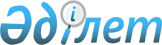 Кентау қалалық мәслихатының 2019 жылғы 23 желтоқсандағы № 328 "2020-2022 жылдарға арналған қалалық бюджет туралы" шешіміне өзгерістер енгізу туралы
					
			Мерзімі біткен
			
			
		
					Түркістан облысы Кентау қалалық мәслихатының 2020 жылғы 10 наурыздағы № 345 шешiмi. Түркістан облысының Әдiлет департаментiнде 2020 жылғы 12 наурызда № 5478 болып тiркелдi. Мерзімі өткендіктен қолданыс тоқтатылды
      Қазақстан Республикасының 2008 жылғы 4 желтоқсандағы Бюджет кодексінің 109-бабының 5-тармағына, "Қазақстан Республикасындағы жергілікті мемлекеттік басқару және өзін-өзі басқару туралы" 2001 жылғы 23 қаңтардағы Қазақстан Республикасы Заңының 6-бабының 1-тармағының 1) тармақшасына және Түркістан облыстық мәслихатының 2020 жылғы 21 ақпандағы № 46/490-VI "Түркістан облыстық мәслихатының 2019 жылғы 9 желтоқсандағы № 44/472-VI "2020-2022 жылдарға арналған облыстық бюджет туралы" шешіміне өзгерістер енгізу туралы" Нормативтік құқықтық актілерді мемлекеттік тіркеу тізілімінде № 5443 тіркелген шешіміне сәйкес, Кентау қалалық мәслихаты ШЕШІМ ҚАБЫЛДАДЫ:
      1. Кентау қалалық мәслихатының 2019 жылғы 23 желтоқсандағы № 328 "2020-2022 жылдарға арналған қалалық бюджет туралы" (Нормативтік құқықтық актілерді мемлекеттік тіркеу тізілімінде № 5333 тіркелген, 2019 жылғы 31 желтоқсанда Қазақстан Республикасының нормативтік құқықтық актілерінің эталондық бақылау банкінде электронды түрде жарияланған) шешіміне мынадай өзгерістер енгізілсін:
      1 тармақ мынадай редакцияда жазылсын:
      "1. Кентау қаласының 2020-2022 жылдарға арналған қалалық бюджеті тиісінше 1, 2 және 3 қосымшаларына сәйкес, оның ішінде 2020 жылға мынадай көлемде бекiтiлсiн:
      1) кiрiстер – 32 696 292 мың теңге:
      салықтық түсiмдер – 1 561 226 мың теңге;
      салықтық емес түсiмдер – 34 006 мың теңге;
      негізгі капиталды сатудан түсетін түсімдер – 13 774 мың теңге;
      трансферттер түсiмi – 31 087 286 мың теңге;
      2) шығындар – 33 120 063 мың теңге;
      3) таза бюджеттiк кредиттеу – -6 547 мың теңге:
      бюджеттік кредиттер – 3 976 мың теңге;
      бюджеттік кредиттерді өтеу – 10 523 мың теңге;
      4) қаржы активтерімен операциялар бойынша сальдо – 0:
      қаржы активтерін сатып алу – 0;
      мемлекеттің қаржы активтерін сатудан түсетін түсімдер – 0;
      5) бюджет тапшылығы – -417 224 мың теңге;
      6) бюджет тапшылығын қаржыландыру – 417 224 мың теңге:
      қарыздар түсімі – 3 976 мың теңге;
      қарыздарды өтеу – 10 523 мың теңге;
      бюджет қаражатының пайдаланылатын қалдықтары – 423 771 мың теңге.".
      2. Көрсетілген шешімнің 1 қосымшасы осы шешімнің қосымшасына сәйкес жаңа редакцияда жазылсын.
      3. "Кентау қалалық мәслихат аппараты" мемлекеттік мекемесі Қазақстан Республикасының заңнамасында белгіленген тәртіпте:
      1) осы шешімнің "Қазақстан Республикасы Әділет министрлігі Түркістан облысының Әділет департаменті" Республикалық мемлекеттік мекемесінде мемлекеттік тіркелуін;
      2) ресми жарияланғаннан кейін осы шешімді Кентау қалалық мәслихаттың интернет-ресурсына орналастыруын қамтамасыз етсін. 
      4. Осы шешім 2020 жылдың 1 қаңтарынан бастап қолданысқа енгізілсін. 2020 жылға арналған қалалық бюджет
					© 2012. Қазақстан Республикасы Әділет министрлігінің «Қазақстан Республикасының Заңнама және құқықтық ақпарат институты» ШЖҚ РМК
				
      Мәслихат сессиясының төрағасы

М. Турисбеков

      Мәслихат хатшысы

Т. Балабиев
Кентау қалалық мәслихатының
2020 жылғы 10 наурыздағы
№ 345 шешіміне қосымшаКентау қалалық мәслихатының
2019 жылғы 23 желтоқсандағы
№ 328 шешіміне 1 қосымша
Санаты
Санаты
Санаты
Санаты
Санаты
Сома (мың теңге)
Сыныбы
Сыныбы
Сыныбы
Сыныбы
Сома (мың теңге)
Кіші сыныбы
Кіші сыныбы
Кіші сыныбы
Сома (мың теңге)
Ерекшілік
Ерекшілік
Сома (мың теңге)
Атауы
Сома (мың теңге)
1
1
1
1
2
3
I. Кірістер
32 696 292
1 
Салықтық түсімдер
1 561 226
01
Табыс салығы
486 380
1
Корпоративтік табыс салығы
48 388
2
Жеке табыс салығы
437 992
03
Әлеуметтiк салық
594 135
1
Әлеуметтік салық
594 135
04
Меншiкке салынатын салықтар
409 539
1
Мүлiкке салынатын салықтар
326 020
3
Жер салығы
32 733
4
Көлiк құралдарына салынатын салық
35 903
5
Бірыңғай жер салығы
14 883
05
Тауарларға, жұмыстарға және қызметтерге салынатын ішкі салықтар
55 101
2
Акциздер
14 308
3
Табиғи және басқа да ресурстарды пайдаланғаны үшiн түсетiн түсiмдер
19 769
4
Кәсiпкерлiк және кәсiби қызметтi жүргiзгенi үшiн алынатын алымдар
17 836
5
Ойын бизнесіне салық
3 188
08
Заңдық маңызы бар әрекеттерді жасағаны және (немесе) оған уәкілеттігі бар мемлекеттік органдар немесе лауазымды адамдар құжаттар бергені үшін алынатын міндетті төлемдер
16 071
1
Мемлекеттік баж
16 071
2 
Салықтық емес түсiмдер
34 006
01
Мемлекеттік меншіктен түсетін кірістер
31 006
1
Мемлекеттік кәсіпорындардың таза кірісі бөлігінің түсімдері
1 774
5
Мемлекет меншігіндегі мүлікті жалға беруден түсетін кірістер
29 232
06
Басқа да салықтық емес түсiмдер
3 000
1
Басқа да салықтық емес түсiмдер
3 000
3 
Негізгі капиталды сатудан түсетін түсімдер
13 774
03
Жердi және материалдық емес активтердi сату
13 774
1
Жердi сату
13 774
4 
Трансферттердің түсімдері
31 087 286
01
Төмен тұрған мемлекеттiк басқару органдарынан трансферттер
20 452
3
Аудандық маңызы бар қалалардың, ауылдардың, кенттердің, ауылдық округтердің бюджеттерінен трансферттер
20 452
02
Мемлекеттiк басқарудың жоғары тұрған органдарынан түсетiн трансферттер
31 066 834
2
Облыстық бюджеттен түсетiн трансферттер
31 066 834
Функционалдық топ
Функционалдық топ
Функционалдық топ
Функционалдық топ
Функционалдық топ
Сома (мың теңге)
Кіші функция
Кіші функция
Кіші функция
Кіші функция
Сома (мың теңге)
Бюджеттік бағдарламалардың әкімшісі
Бюджеттік бағдарламалардың әкімшісі
Бюджеттік бағдарламалардың әкімшісі
Сома (мың теңге)
Бағдарлама
Бағдарлама
Сома (мың теңге)
Кіші бағдарлама
Сома (мың теңге)
Атауы
Сома (мың теңге)
II. Шығындар
33 120 063
01
Жалпы сипаттағы мемлекеттiк қызметтер 
629 552
1
Мемлекеттiк басқарудың жалпы функцияларын орындайтын өкiлдi, атқарушы және басқа органдар
547 075
112
Аудан (облыстық маңызы бар қала) мәслихатының аппараты
28 122
001
Аудан (облыстық маңызы бар қала) мәслихатының қызметін қамтамасыз ету жөніндегі қызметтер
28 122
122
Аудан (облыстық маңызы бар қала) әкімінің аппараты
518 953
001
Аудан (облыстық маңызы бар қала) әкімінің қызметін қамтамасыз ету жөніндегі қызметтер
516 353
003
Мемлекеттік органның күрделі шығыстары
2 600
2
Қаржылық қызмет
18 786
459
Ауданның (облыстық маңызы бар қаланың) экономика және қаржы бөлімі
5 038
003
Салық салу мақсатында мүлікті бағалауды жүргізу
4 411
010
Жекешелендіру, коммуналдық меншікті басқару, жекешелендіруден кейінгі қызмет және осыған байланысты дауларды реттеу
627
805
Ауданның (облыстық маңызы бар қаланың) мемлекеттік сатып алу бөлімі
13 748
001
Жергілікті деңгейде мемлекеттік сатып алу саласындағы мемлекеттік саясатты іске асыру жөніндегі қызметтер
11 947
003
Мемлекеттік органның күрделі шығыстары
1 801
5
Жоспарлау және статистикалық қызмет
2 173
459
Ауданның (облыстық маңызы бар қаланың) экономика және қаржы бөлімі
2 173
061
Бюджеттік инвестициялар және мемлекеттік-жекешелік әріптестік, оның ішінде концессия мәселелері жөніндегі құжаттаманы сараптау және бағалау
2 173
9
Жалпы сипаттағы өзге де мемлекеттiк қызметтер
61 518
459
Ауданның (облыстық маңызы бар қаланың) экономика және қаржы бөлімі
35 962
001
Ауданның (облыстық маңызы бар қаланың) экономикалық саясаттын қалыптастыру мен дамыту, мемлекеттік жоспарлау, бюджеттік атқару және коммуналдық меншігін басқару саласындағы мемлекеттік саясатты іске асыру жөніндегі қызметтер
34 922
015
Мемлекеттік органның күрделі шығыстары
1 040
482
Ауданның (облыстық маңызы бар қаланың) кәсіпкерлік және туризм бөлімі
25 556
001
Жергілікті деңгейде кәсіпкерлікті және туризмді дамыту саласындағы мемлекеттік саясатты іске асыру жөніндегі қызметтер
25 556
02
Қорғаныс
395 794
1
Әскери мұқтаждар
20 064
122
Аудан (облыстық маңызы бар қала) әкімінің аппараты
20 064
005
Жалпыға бірдей әскери міндетті атқару шеңберіндегі іс-шаралар
20 064
2
Төтенше жағдайлар жөнiндегi жұмыстарды ұйымдастыру
375 730
122
Аудан (облыстық маңызы бар қала) әкімінің аппараты
375 730
006
Аудан (облыстық маңызы бар қала) ауқымындағы төтенше жағдайлардың алдын алу және оларды жою
373 587
007
Аудандық (қалалық) ауқымдағы дала өрттерінің, сондай-ақ мемлекеттік өртке қарсы қызмет органдары құрылмаған елдi мекендерде өрттердің алдын алу және оларды сөндіру жөніндегі іс-шаралар
2 143
03
Қоғамдық тәртіп, қауіпсіздік, құқықтық, сот, қылмыстық-атқару қызметі
13 495
9
Қоғамдық тәртіп және қауіпсіздік саласындағы басқа да қызметтер
13 495
485
Ауданның (облыстық маңызы бар қаланың) жолаушылар көлігі және автомобиль жолдары бөлімі
13 495
021
Елдi мекендерде жол қозғалысы қауiпсiздiгін қамтамасыз ету
13 495
04
Бiлiм беру
19 978 700
1
Мектепке дейiнгi тәрбие және оқыту
2 727 610
464
Ауданның (облыстық маңызы бар қаланың) білім бөлімі
2 727 610
009
Мектепке дейінгі тәрбие мен оқыту ұйымдарының қызметін қамтамасыз ету
964 386
040
Мектепке дейінгі білім беру ұйымдарында мемлекеттік білім беру тапсырысын іске асыруға
1 763 224
2
Бастауыш, негізгі орта және жалпы орта білім беру
16 046 663
464
Ауданның (облыстық маңызы бар қаланың) білім бөлімі
15 578 417
003
Жалпы білім беру
15 412 240
006
Балаларға қосымша білім беру
166 177
472
Ауданның (облыстық маңызы бар қаланың) құрылыс, сәулет және қала құрылысы бөлімі
468 246
022
Бастауыш, негізгі орта және жалпы орта білім беру объектілерін салу және реконструкциялау
468 246
9
Бiлiм беру саласындағы өзге де қызметтер
1 204 427
464
Ауданның (облыстық маңызы бар қаланың) білім бөлімі
1 204 427
001
Жергілікті деңгейде білім беру саласындағы мемлекеттік саясатты іске асыру жөніндегі қызметтер
14 869
005
Ауданның (облыстық маңызы бар қаланың) мемлекеттік білім беру мекемелер үшін оқулықтар мен оқу-әдiстемелiк кешендерді сатып алу және жеткізу
581 095
007
Аудандық (қалалалық) ауқымдағы мектеп олимпиадаларын және мектептен тыс іс-шараларды өткiзу
1 375
015
Жетім баланы (жетім балаларды) және ата-аналарының қамқорынсыз қалған баланы (балаларды) күтіп-ұстауға қамқоршыларға (қорғаншыларға) ай сайынға ақшалай қаражат төлемі
51 892
022
Жетім баланы (жетім балаларды) және ата-анасының қамқорлығынсыз қалған баланы (балаларды) асырап алғаны үшін Қазақстан азаматтарына біржолғы ақша қаражатын төлеуге арналған төлемдер
393
067
Ведомстволық бағыныстағы мемлекеттік мекемелерінің және ұйымдарының күрделі шығыстары
408 784
113
Жергілікті бюджеттерден берілетін ағымдағы нысаналы трансферттер
146 019
06
Әлеуметтiк көмек және әлеуметтiк қамсыздандыру
3 311 988
1
Әлеуметтiк қамсыздандыру
2 370 020
451
Ауданның (облыстық маңызы бар қаланың) жұмыспен қамту және әлеуметтік бағдарламалар бөлімі
2 350 272
005
Мемлекеттік атаулы әлеуметтік көмек 
2 350 272
464
Ауданның (облыстық маңызы бар қаланың) білім бөлімі
19 748
030
Патронат тәрбиешілерге берілген баланы (балаларды) асырап бағу 
19 748
2
Әлеуметтiк көмек
879 848
451
Ауданның (облыстық маңызы бар қаланың) жұмыспен қамту және әлеуметтік бағдарламалар бөлімі
877 555
002
Жұмыспен қамту бағдарламасы
373 701
004
Ауылдық жерлерде тұратын денсаулық сақтау, білім беру, әлеуметтік қамтамасыз ету, мәдениет, спорт және ветеринар мамандарына отын сатып алуға Қазақстан Республикасының заңнамасына сәйкес әлеуметтік көмек көрсету
20 810
006
Тұрғын үйге көмек көрсету
23 780
007
Жергілікті өкілетті органдардың шешімі бойынша мұқтаж азаматтардың жекелеген топтарына әлеуметтік көмек
100 856
010
Үйден тәрбиеленіп оқытылатын мүгедек балаларды материалдық қамтамасыз ету
6 374
014
Мұқтаж азаматтарға үйде әлеуметтiк көмек көрсету
66 181
015
Зейнеткерлер мен мүгедектерге әлеуметтiк қызмет көрсету аумақтық орталығы
25 503
017
Оңалтудың жеке бағдарламасына сәйкес мұқтаж мүгедектердi мiндеттi гигиеналық құралдармен қамтамасыз ету, қозғалуға қиындығы бар бірінші топтағы мүгедектерге жеке көмекшінің және есту бойынша мүгедектерге қолмен көрсететiн тіл маманының қызметтерін ұсыну
202 497
023
Жұмыспен қамту орталықтарының қызметін қамтамасыз ету
57 853
464
Ауданның (облыстық маңызы бар қаланың) білім бөлімі
2 293
008
Жергілікті өкілді органдардың шешімі бойынша білім беру ұйымдарының күндізгі оқу нысанында оқитындар мен тәрбиеленушілерді қоғамдық көлікте (таксиден басқа) жеңілдікпен жол жүру түрінде әлеуметтік қолдау
2 293
9
Әлеуметтiк көмек және әлеуметтiк қамтамасыз ету салаларындағы өзге де қызметтер
62 120
451
Ауданның (облыстық маңызы бар қаланың) жұмыспен қамту және әлеуметтік бағдарламалар бөлімі
62 120
001
Жергілікті деңгейде халық үшін әлеуметтік бағдарламаларды жұмыспен қамтуды қамтамасыз етуді іске асыру саласындағы мемлекеттік саясатты іске асыру жөніндегі қызметтер
45 551
011
Жәрдемақыларды және басқа да әлеуметтік төлемдерді есептеу, төлеу мен жеткізу бойынша қызметтерге ақы төлеу
4 242
050
Қазақстан Республикасында мүгедектердің құқықтарын қамтамасыз етуге және өмір сүру сапасын жақсарту
12 327
07
Тұрғын үй-коммуналдық шаруашылық
4 114 408
1
Тұрғын үй шаруашылығы
2 300 433
463
Ауданның (облыстық маңызы бар қаланың) жер қатынастары бөлімі
234 048
016
Мемлекет мұқтажы үшін жер учаскелерін алу
234 048
472
Ауданның (облыстық маңызы бар қаланың) құрылыс, сәулет және қала құрылысы бөлімі
1 924 827
003
Коммуналдық тұрғын үй қорының тұрғын үйін жобалау және (немесе) салу, реконструкциялау
1 569 737
004
Инженерлік-коммуникациялық инфрақұрылымды жобалау, дамыту және (немесе) жайластыру
355 090
487
Ауданның (облыстық маңызы бар қаланың) тұрғын үй-коммуналдық шаруашылық және тұрғын үй инспекциясы бөлімі
141 558
001
Тұрғын үй-коммуналдық шаруашылық және тұрғын үй қоры саласында жергілікті деңгейде мемлекеттік саясатты іске асыру бойынша қызметтер
66 018
003
Мемлекеттік органның күрделі шығыстары
807
004
Мемлекеттiк қажеттiлiктер үшiн жер учаскелерiн алып қою, оның iшiнде сатып алу жолымен алып қою және осыған байланысты жылжымайтын мүлiктi иелiктен айыру
70 903
049
Көп пәтерлі тұрғын үйлерде энергетикалық аудит жүргізу
3 830
2
Коммуналдық шаруашылық
1 438 978
487
Ауданның (облыстық маңызы бар қаланың) тұрғын үй-коммуналдық шаруашылық және тұрғын үй инспекциясы бөлімі
1 438 978
016
Сумен жабдықтау және су бұру жүйесінің жұмыс істеуі
114 900
027
Ауданның (облыстық маңызы бар қаланың) коммуналдық меншігіндегі газдандыру желілерін пайдалануды ұйымдастыру
20 964
028
Коммуналдық шаруашылықты дамыту
50 500
029
Сумен жабдықтау және су бұру жүйелерін дамыту
1 252 614
058
Ауылдық елді мекендердегі сумен жабдықтау және су бұру жүйелерін дамыту
0
3
Елді-мекендерді көркейту
374 997
487
Ауданның (облыстық маңызы бар қаланың) тұрғын үй-коммуналдық шаруашылық және тұрғын үй инспекциясы бөлімі
374 997
017
Елдi мекендердiң санитариясын қамтамасыз ету
1 250
025
Елдi мекендердегі көшелердi жарықтандыру
44 300
030
Елдi мекендердi абаттандыру және көгалдандыру
327 441
031
Жерлеу орындарын ұстау және туыстары жоқ адамдарды жерлеу
2 006
08
Мәдениет, спорт, туризм және ақпараттық кеңістiк
778 150
1
Мәдениет саласындағы қызмет
235 908
455
Ауданның (облыстық маңызы бар қаланың) мәдениет және тілдерді дамыту бөлімі
235 908
003
Мәдени-демалыс жұмысын қолдау
235 908
2
Спорт
267 478
465
Ауданның (облыстық маңызы бар қаланың) дене шынықтыру және спорт бөлімі
267 478
001
Жергілікті деңгейде дене шынықтыру және спорт саласындағы мемлекеттік саясатты іске асыру жөніндегі қызметтер
13 613
004
Мемлекеттік органның күрделі шығыстары
0
005
Ұлттық және бұқаралық спорт түрлерін дамыту
232 416
006
Аудандық (облыстық маңызы бар қалалық) деңгейде спорттық жарыстар өткiзу
8 845
007
Әртүрлi спорт түрлерi бойынша аудан (облыстық маңызы бар қала) құрама командаларының мүшелерiн дайындау және олардың облыстық спорт жарыстарына қатысуы
12 604
3
Ақпараттық кеңiстiк
173 957
455
Ауданның (облыстық маңызы бар қаланың) мәдениет және тілдерді дамыту бөлімі
149 889
006
Аудандық (қалалық) кiтапханалардың жұмыс iстеуi
140 122
007
Мемлекеттiк тiлдi және Қазақстан халқының басқа да тiлдерін дамыту
9 767
456
Ауданның (облыстық маңызы бар қаланың) ішкі саясат бөлімі
24 068
002
Мемлекеттік ақпараттық саясат жүргізу жөніндегі қызметтер
24 068
9
Мәдениет, спорт, туризм және ақпараттық кеңiстiктi ұйымдастыру жөнiндегi өзге де қызметтер
100 807
455
Ауданның (облыстық маңызы бар қаланың) мәдениет және тілдерді дамыту бөлімі
40 664
001
Жергілікті деңгейде тілдерді және мәдениетті дамыту саласындағы мемлекеттік саясатты іске асыру жөніндегі қызметтер
24 664
032
Ведомстволық бағыныстағы мемлекеттік мекемелерінің және ұйымдарының күрделі шығыстары
16 000
456
Ауданның (облыстық маңызы бар қаланың) ішкі саясат бөлімі
60 143
001
Жергілікті деңгейде ақпарат, мемлекеттілікті нығайту және азаматтардың әлеуметтік сенімділігін қалыптастыру саласында мемлекеттік саясатты іске асыру жөніндегі қызметтер
25 097
003
Жастар саясаты саласында іс-шараларды іске асыру
35 046
09
Отын-энергетика кешенi және жер қойнауын пайдалану
90 595
9
Отын-энергетика кешені және жер қойнауын пайдалану саласындағы өзге де қызметтер
90 595
487
Ауданның (облыстық маңызы бар қаланың) тұрғын үй-коммуналдық шаруашылық және тұрғын үй инспекциясы бөлімі
90 595
038
Газ тасымалдау жүйесін дамыту 
90 595
10
Ауыл, су, орман, балық шаруашылығы, ерекше қорғалатын табиғи аумақтар, қоршаған ортаны және жануарлар дүниесін қорғау, жер қатынастары
82 012
1
Ауыл шаруашылығы
31 087
462
Ауданның (облыстық маңызы бар қаланың) ауыл шаруашылығы бөлімі
28 375
001
Жергілікті деңгейде ауыл шаруашылығы саласындағы мемлекеттік саясатты іске асыру жөніндегі қызметтер
27 430
006
Мемлекеттік органның күрделі шығыстары
945
473
Ауданның (облыстық маңызы бар қаланың) ветеринария бөлімі
2 712
001
Жергілікті деңгейде ветеринария саласындағы мемлекеттік саясатты іске асыру жөніндегі қызметтер
2 712
6
Жер қатынастары
38 910
463
Ауданның (облыстық маңызы бар қаланың) жер қатынастары бөлімі
38 910
001
Аудан (облыстық маңызы бар қала) аумағында жер қатынастарын реттеу саласындағы мемлекеттік саясатты іске асыру жөніндегі қызметтер
38 910
9
Ауыл, су, орман, балық шаруашылығы, қоршаған ортаны қорғау және жер қатынастары саласындағы басқа да қызметтер
12 015
459
Ауданның (облыстық маңызы бар қаланың) экономика және қаржы бөлімі
12 015
099
Мамандарға әлеуметтік қолдау көрсету жөніндегі шараларды іске асыру
12 015
11
Өнеркәсіп, сәулет, қала құрылысы және құрылыс қызметі
76 933
2
Сәулет, қала құрылысы және құрылыс қызметі
76 933
472
Ауданның (облыстық маңызы бар қаланың) құрылыс, сәулет және қала құрылысы бөлімі
76 933
001
Жергілікті деңгейде құрылыс, сәулет және қала құрылысы саласындағы мемлекеттік саясатты іске асыру жөніндегі қызметтер
26 760
013
Аудан аумағында қала құрылысын дамытудың кешенді схемаларын, аудандық (облыстық) маңызы бар қалалардың, кенттердің және өзге де ауылдық елді мекендердің бас жоспарларын әзірлеу
49 904
015
Мемлекеттік органның күрделі шығыстары
269
12
Көлiк және коммуникация
902 823
1
Автомобиль көлiгi
474 327
485
Ауданның (облыстық маңызы бар қаланың) жолаушылар көлігі және автомобиль жолдары бөлімі
474 327
022
Көлік инфрақұрылымын дамыту
3 000
023
Автомобиль жолдарының жұмыс істеуін қамтамасыз ету
17 191
045
Аудандық маңызы бар автомобиль жолдарын және елді-мекендердің көшелерін күрделі және орташа жөндеу
454 136
9
Көлiк және коммуникациялар саласындағы өзге де қызметтер
428 496
485
Ауданның (облыстық маңызы бар қаланың) жолаушылар көлігі және автомобиль жолдары бөлімі
428 496
001
Жергілікті деңгейде жолаушылар көлігі және автомобиль жолдары саласындағы мемлекеттік саясатты іске асыру жөніндегі қызметтер
13 043
037
Әлеуметтік маңызы бар қалалық (ауылдық), қала маңындағы және ауданішілік қатынастар бойынша жолаушылар тасымалдарын субсидиялау
2 070
113
Жергілікті бюджеттерден берілетін ағымдағы нысаналы трансферттер
413 383
13
Басқалар
283 988
9
Басқалар
283 988
459
Ауданның (облыстық маңызы бар қаланың) экономика және қаржы бөлімі
22 902
012
Ауданның (облыстық маңызы бар қаланың) жергілікті атқарушы органының резерві 
22 902
465
Ауданның (облыстық маңызы бар қаланың) дене шынықтыру және спорт бөлімі
32 176
096
Мемлекеттік-жекешелік әріптестік жобалар бойынша мемлекеттік міндеттемелерді орындау
32 176
487
Ауданның (облыстық маңызы бар қаланың) тұрғын үй-коммуналдық шаруашылық және тұрғын үй инспекциясы бөлімі
228 910
065
Заңды тұлғалардың жарғылық капиталын қалыптастыру немесе ұлғайту
78 500
096
Мемлекеттік-жекешелік әріптестік жобалар бойынша мемлекеттік міндеттемелерді орындау
150 410
14
Борышқа қызмет көрсету
32
1
Борышқа қызмет көрсету
32
459
Ауданның (облыстық маңызы бар қаланың) экономика және қаржы бөлімі
32
021
Жергілікті атқарушы органдардың облыстық бюджеттен қарыздар бойынша сыйақылар мен өзге де төлемдерді төлеу бойынша борышына қызмет көрсету
32
15
Трансферттер
2 461 593
1
Трансферттер
2 461 593
459
Ауданның (облыстық маңызы бар қаланың) экономика және қаржы бөлімі
2 461 593
006
Пайдаланылмаған (толық пайдаланылмаған) нысаналы трансферттерді қайтару
4 230
038
Субвенциялар
2 158 078
054
Қазақстан Республикасы Ұлттық қорынан берілетін нысаналы трансферт есебінен республикалық бюджеттен бөлінген пайдаланылмаған (түгел пайдаланылмаған) нысаналы трансферттердің сомасын қайтару
299 285
3.Таза бюджеттік кредиттеу
-6 547
Функционалдық топ
Функционалдық топ
Функционалдық топ
Функционалдық топ
Функционалдық топ
Сома (мың теңге)
Кіші функция
Кіші функция
Кіші функция
Кіші функция
Сома (мың теңге)
Бюджеттік бағдарламалардың әкімшісі
Бюджеттік бағдарламалардың әкімшісі
Бюджеттік бағдарламалардың әкімшісі
Сома (мың теңге)
Бағдарлама
Бағдарлама
Сома (мың теңге)
Атауы
Сома (мың теңге)
Бюджеттік кредиттер
3976
10
Ауыл, су, орман, балық шаруашылығы, ерекше қорғалатын табиғи аумақтар, қоршаған ортаны және жануарлар дүниесін қорғау, жер қатынастары
3976
01
Ауыл шаруашылығы
3976
459
Ауданның (облыстық маңызы бар қаланың) экономика және қаржы бөлімі
3976
018
Мамандарды әлеуметтік қолдау шараларын іске асыруға берілетін бюджеттік кредиттер
3976
Санаты
Санаты
Санаты
Санаты
Санаты
Сома (мың теңге)
Сыныбы
Сыныбы
Сыныбы
Сыныбы
Сома (мың теңге)
Кіші сыныбы
Кіші сыныбы
Кіші сыныбы
Сома (мың теңге)
Ерекшелігі
Ерекшелігі
Сома (мың теңге)
Атауы
Сома (мың теңге)
Бюджеттік кредиттерді өтеу
10 523
5 
Бюджеттік кредиттерді өтеу
10 523
01
Бюджеттік кредиттерді өтеу
10 523
1
Мемлекеттік бюджеттен берілген бюджеттік кредиттерді өтеу
10 523
13
Жеке тұлғаларға жергілікті бюджеттен берілген бюджеттік кредиттерді өтеу
10 523
4. Қаржылық активтермен операция бойынша сальдо
0
Функционалдық топ
Функционалдық топ
Функционалдық топ
Функционалдық топ
Функционалдық топ
Сома (мың теңге)
Кіші функция
Кіші функция
Кіші функция
Кіші функция
Сома (мың теңге)
Бюджеттік бағдарламалардың әкімшісі
Бюджеттік бағдарламалардың әкімшісі
Бюджеттік бағдарламалардың әкімшісі
Сома (мың теңге)
Бағдарлама
Бағдарлама
Сома (мың теңге)
Атауы
Сома (мың теңге)
Қаржы активтерін сатып алу
0
Мемлекеттің қаржы активтерін сатудан түсетін түсімдер
0
5. Бюджет тапшылығы 
-417 224
6. Бюджет тапшылығын қаржыландыру 
417 224
Санаты
Санаты
Санаты
Санаты
Санаты
Сома (мың теңге)
Сыныбы
Сыныбы
Сыныбы
Сыныбы
Сома (мың теңге)
Кіші сыныбы
Кіші сыныбы
Кіші сыныбы
Сома (мың теңге)
Ерекшелігі
Ерекшелігі
Сома (мың теңге)
Атауы
Сома (мың теңге)
Қарыздар түсімі
3976
Қарыздар түсімі
3976
7
Қарыздар түсімі
3976
01
Мемлекеттік ішкі қарыздар 
3976
2
Қарыз алу келісім-шарттары
3976
03
Ауданның (облыстық маңызы бар қаланың) жергілікті атқарушы органы алатын қарыздар
3976
Функционалдық топ
Функционалдық топ
Функционалдық топ
Функционалдық топ
Функционалдық топ
Сома (мың теңге)
Кіші функция
Кіші функция
Кіші функция
Кіші функция
Сома (мың теңге)
Бюджеттік бағдарламалардың әкімшісі
Бюджеттік бағдарламалардың әкімшісі
Бюджеттік бағдарламалардың әкімшісі
Сома (мың теңге)
Бағдарлама
Бағдарлама
Сома (мың теңге)
Атауы
Сома (мың теңге)
Қарыздарды өтеу
10 523
16
Қарыздарды өтеу
10 523
1
Қарыздарды өтеу
10 523
459
Ауданның (облыстық маңызы бар қаланың) экономика және қаржы бөлімі
10 523
005
Жергілікті атқарушы органның жоғары тұрған бюджет алдындағы борышын өтеу
10 523
Бюджет қаражатының пайдаланылатын қалдықтары 
423 771